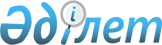 О дополнительном регламентировании порядка проведения мирных собраний, митингов, шествий, пикетов и демонстраций в Буландынском районе
					
			Утративший силу
			
			
		
					Решение Буландынского районного маслихата Акмолинской области от 12 декабря 2009 года № 4С-23/6. Зарегистрировано Управлением юстиции Буландынского района Акмолинской области 21 января 2010 года № 1-7-105. Утратило силу решением Буландынского районного маслихата Акмолинской области от 12 ноября 2014 года № 5С-33/3      Сноска. Утратило силу решением Буландынского районного маслихата Акмолинской области от 12.11.2014 № 5С-33/3 (вводится в действие со дня подписания).

      В соответствии со статьей 10 Закона Республики Казахстан от 17 марта 1995 года «О порядке организации и проведения мирных собраний, митингов, шествий, пикетов и демонстраций в Республике Казахстан» Буландынский районный маслихат РЕШИЛ:



      1. Дополнительно регламентировать порядок проведения мирных собраний, митингов, шествий, пикетов и демонстраций, определив места проведения мирных собраний, митингов, шествий, пикетов и демонстраций в Буландынском районе согласно приложению.



      2. Признать утратившим силу решение Буландынского районного маслихата «Об утверждении мест проведения мирных собраний, митингов, шествий, пикетов и демонстраций в Буландынском районе» от 21 октября 2005 года № 3С-23/2 (зарегистрировано в Реестре государственной регистрации нормативных правовых актов № 1-7-13, опубликовано 4 ноября 2005 года в газете «Вести Бұланды жаршысы»).



      3. Настоящее решение вступает в силу со дня государственной регистрации в управлении юстиции Буландынского района и вводится в действие со дня официального опубликования.      Председатель 23

      очередной сессии                           Д.Айдынбаев      Секретарь районного

      Маслихата                                  П.Веселов      СОГЛАСОВАНО:      Аким Буландынского района                  Е.Нугманов

Приложение

к решению Буландынского

районного маслихата

от 12 декабря 2009 года № 4С-23/6       Сноска. Приложение с изменениями, внесенными решением маслихата Буландынского района Акмолинской области от 18.03.2010 № 4С-26/02; от 09.04.2010 № 4С-27/6 Места проведения мирных собраний, митингов, шествий, пикетов и демонстраций в Буландынском районе демонстраций в Буландынском районе
					© 2012. РГП на ПХВ «Институт законодательства и правовой информации Республики Казахстан» Министерства юстиции Республики Казахстан
				№Сельские, аульные округаМесто проведения мирных собраний, митингов, шествий, пикетов и демонстраций1.Айнакольский сельский округ1.аул АйнакольНачало улицы Бейбитшилик1.село ОстрогоркаНачало улицы Степная2.Амангельдинский сельский округ2.село ПартизанкаНачало улицы Ленина2.село ОртакшильНачало улицы Бейбитшилик3.Вознесенский сельский округ3.село ВознесенкаПересечение улиц Мира и Целинная3.аул ТастыозекНачало улицы Достык3.аул АккайынНачало улицы Школьная4.Даниловский сельский округ4.аул АлтындыНачало улицы Какишева4.село БояркаНачало улицы Приозерная4.село ЖанаталапНачало улицы Аккайын4.аул АлакольНачало улицы Рыбацкая4.село ЕльтайНачало улицы Богенбая5.Ергольский сельский округ5.аул ТоктамысКонец улицы Клубная5.село НовокиевкаНачало улицы имени Мухтара Ауэзова5.село ИванковкаНачало улицы Степная5.село ГордеевкаНачало улицы Центральная6.Журавлевский сельский округ6.село ЖуравлевкаНачало улицы Мира6.село ВоробьевкаНачало улицы Целинная6.село ЯрославкаНачало улицы Дорожная6.село НоводонецкоеКонец улицы Новая7.Капитоновский сельский округ7.село КапитоновкаНачало улицы Ленина7.село ПушкиноНачало улицы Мира7.аул Балуан ШолакаНачало улицы Бейбитшилик8.Карамышевский сельский округ8.аул ШубарагашНачало улицы Ауэзова8.село ОтрадноеНачало улицы Клубная8.село СуворовкаКонец улицы Центральная8.село МатНачало улицы Амангельды Иманова9.Караозекский сельский округ9.аул КараозекНачало улицы имени Малика Габдуллина9.село КупчановкаКонец улицы Школьная9.аул БайсуатНачало улицы имени Абылайхана9.село ЕруслановкаКонец улицы Мира10.Никольский сельский округ10.село НикольскоеНачало улицы Молодежная10.село УлтуганНачало улицы Бейбитшилик11.Новобратский сельский округ11.село НовобратскоеНачало улицы Шокана Уалиханова11.село БуденовкаКонец улицы Школьная11.село КрасносельскоеНачало улицы Центральная11.село ДобровольноеНачало улицы Парковая12.Город МакинскНачало улицы Попова